#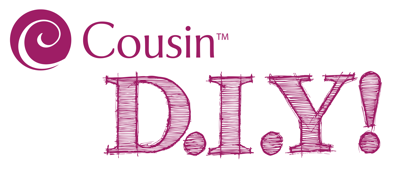 Supplies Needed#61215025 Glass Bronze 6/0 E-Beads, 40G (1 pk)#69991580 Glass Matte Pink 6/0 E-Beads, 40G (1 pk)#34733085 Glass Aqua 6/0 AB E-Beads, 40G (1 pk)#30002029 Glass Matte Orange E-Beads, 40G (1 pk)#61215125 Glass Blue E-Bead Mix, 40G (1 pk)#74100006 Bead Stoppers Combo, 8 pc. (1 pk)#JNEED2254 Big Eye 2.25”, 4 pc. Beading Needles (1 pk)#32022 Clear Gossamer Stretch Cord, .3mm x 48’, (1 pk) Tools NeededScissorsRulerScotch TapeTechniques to Know (See Illustrations)Daisy Chain Beading Stretch Cord Knot MATTE PINK STACK BRACELET INSTRUCTIONS: Cut a 2’ length of gossamer stretch cord.  Place a bead stopper approximately 3” from one end of the cord to hold beads onto cord.  Slide the other end of the stretch cord onto a big eye needle.String on 3 bronze e-beads.String on 4 matte pink and 1 bronze e-bead.  Bring the stretch cord back through the first matte pin e-bead, in the opposite direction, and pull so the beads are snug and next to the last bronze e-bead from the previous step.  String on 2 more matte pink e-beads and bring the stretch cord, forward, through the fourth e-bead in this step.Continue repeating steps 3 & 4 until you have a total of nine repetitions of each step. (The number of daisies in your pattern can be adjusted to accommodate larger or smaller wrist sizes.)Make sure there are no loose or gapping areas of stretch cord and that beads are 3beaded on snug and close to one another.  Use a stretch cord knot to securely tie the ends of the stretch cord together.  Trim excess tails.ADDITIONAL STACK BRACELET INSTRUCTIONS:Follow instructions for the Matte Pink Bracelet replacing AB blue, light blue (from blue e-bead mix), and orange e-Beads for the matte pink e-beads.SKILL LEVEL:  BeginnerAPPROXIMATE TIME:  Less than 1 Hr.DAISY CHAIN BEADING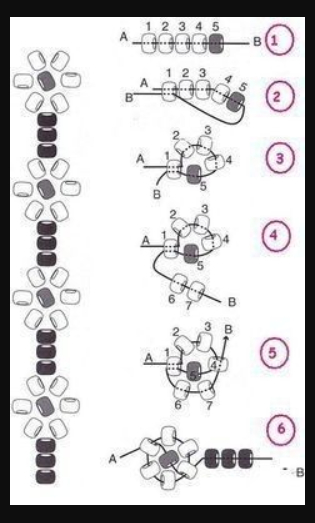 STRETCH CORD KNOT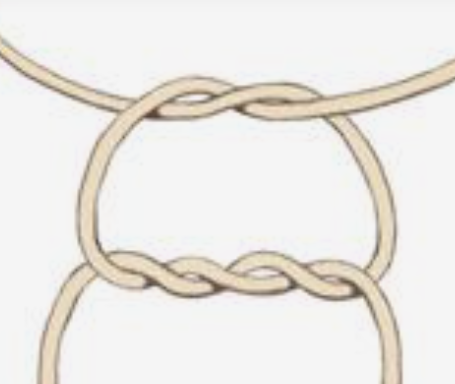 